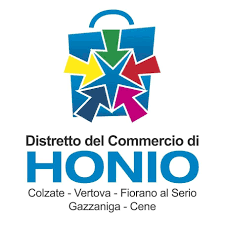 RENDICONTAZIONE BANDO PER LA CONCESSIONE DI CONTRIBUTI A FONDO PERDUTO DEL DISTRETTO DEL COMMERCIO DI HONIOLe imprese risultate Ammesse e finanziate (totalmente o parzialmente) nell’ambito del BANDO PER LA CONCESSIONE DI CONTRIBUTI A FONDO PERDUTO ALLE MICRO, PICCOLE E MEDIE IMPRESE (MPMI) CHE SVOLGONO VENDITA AL DETTAGLIO DI BENI E/O SERVIZI, SOMMINISTRAZIONE DI CIBI E BEVANDE, PRESTAZIONE DI SERVIZI ALLA PERSONA E COMMERCIO SU AREA PUBBLICA NELL’AMBITO DEL BANDO REGIONALE “SVILUPPO DEI DISTRETTI DEL COMMERCIO 2022-2024” emanato dal Comune di Vertova, Capofila del Distretto del Commercio di Honio possono procedere con la presentazione della rendicontazione (TERMINE ULTIMO 10/01/2024).Prima di iniziare la compilazione della rendicontazione ti consigliamo di tenere a portata di mano tutte le informazioni e i documenti necessari alla partecipazione:SPID (nome utente e password)Delega (in caso di presentazione della rendicontazione per conto di terzi)Visura Camerale con tutti i dati dell’impresa e del Legale Rappresentante/Titolare (a titolo esemplificativo ma non esaustivo: Indirizzo, Codice Ateco Impresa, Codice Ateco Unità Locale)Copia dei documenti validi ai fini fiscali (es. fatture/ricevute) delle spese sostenuteCopia dei documenti che consentano la tracciabilità dei pagamenti (es. copia bonifico/Riba, assegno) con relativo estratto conto su carta intestata della Banca che attesti l’avvenuto pagamento delle singole spese da parte dell’impresa beneficiaria del contributo Codice IBAN dove si desidera ricevere il contributoDocumentazione fotografica dell’apposizione presso l’unità locale oggetto del contributo di una targa che contenga il logo regionale e indichi che l’attività è stata oggetto di interventi realizzati con il contributo regionaleContatti di riferimento del referente della pratica (numero di telefono e indirizzo e-mail)Clicca qui per scaricare le istruzioni per la compilazione della rendicontazione.Clicca qui per scaricare un esempio di targa.Clicca qui per accedere al portale e presentare la rendicontazione (oppure digita  https://tradelab.comunefacile.eu/vertova/index.html)Per ulteriori informazioni o chiarimenti puoi mandare un messaggio email all’indirizzo didhonio@gmail.com